Calendrier des activités du programme «Du Sport pour moi!» à Québec-Lévis6 à 14 ansHiver 2018Adresses et locationsChalet des patineurs : plaines d’Abraham
255 Grande Allée Ouest, Ville de Québec, QC G1R 2H1Dojo de Beauport
2175 Avenue St Clément, Ville de Québec, QC G1E 6X6Absences Par respect pour l’équipe d’intervenants, merci de nous aviser de l’absence de votre enfant.  Les mardis, jeudis et vendredis entre 9h et 16h00 : 514-252-3178 #3775Le jour-même : contactez l’intervenant sportif responsable de l’activité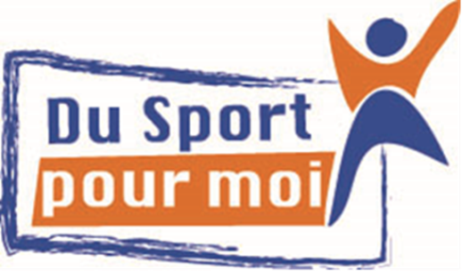 DateActivitéHoraireLieuSamedi3 févrierSki de fond10h à 11hChalet des patineursSamedi10 févrierSki de fond10h à 11hChalet des patineursSamedi17 févrierSki de fond10h à 11hChalet des patineursSamedi24 févrierPatin10h à 11hChalet des patineursSamedi3 mars Patin10h à 11hChalet des patineursSamedi10 marsPatin10h à 11hChalet des patineursSamedi17 marsRaquette10h à 11hChalet des patineursSamedi24 marsJudo10h à 11hDojo de BeauportSamedi31 marsCongé : long weekendCongé : long weekendCongé : long weekendSamedi7 avrilJudo10h à 11hDojo de BeauportSamedi14 avrilJudo10h à 11hDojo de Beauport